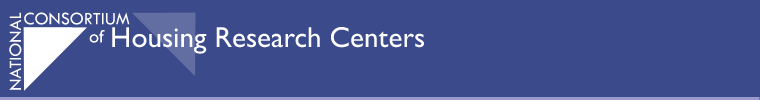 Executive Committee Meeting
4:00 PM to 7:00 PM
Sunday, January 18th, 2015
Las Vegas Convention Center, North 231, Level TwoLas Vegas, NevadaTIMEITEMWHO4:00 p.m.Welcome and UpdateMcCoy4:30 p.m.Budget and Membership OverviewKenney5: 00 p.m.General Discussion- July Executive Meeting; Announcement of next Excellence in Building Science Award; ASCE Special Edition on Residential Construction; ASC Special Edition on Construction Education; New Members and Visitors; Other ItemsAll6:00 p.m.Website UpdatesTaylor6:30 p.m.Joint Committee on Building ScienceTaylor7:00 p.m.Adjourn